Краевое государственное казенное специальное (коррекционное)                                     образовательное учреждение для обучающихся, воспитанников                                                                 с ограниченными возможностями здоровья                                                                                                «Специальная (коррекционная) общеобразовательная школа-интернат 3-4 видов»ИГРОВАЯ ПРОГРАММА «ВЕСЕЛЫЕ УРОКИ»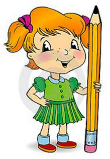 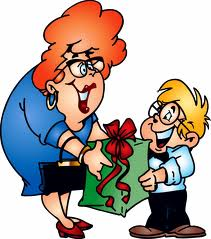                                                                                  Составила:  Агафонова О.Г., воспитатель 							                   высшей квалификационной   категории.	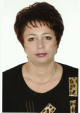 Артемовский городской округ.2013ИГРОВАЯ ПРОГРАММА «ВЕСЕЛЫЕ УРОКИ»ЦЕЛЬ: Развитие творческих способностей, коммуникативных навыков, толерантности.ПЛАН:МатематикаЛитератураРисованиеРусский языкГеометрияГеография«Вкусная перемена».ХОД ЗАНЯТИЯ:МАТЕМАТИКА.Игра "Счет в кругах"	Играющие образуют круг. По сигналу ведущего играющие начинают считают от 1 до 70. Считают по очереди, справа налево. Число, в состав которого входит цифра 7 (7, 17, 27…), произносить нельзя. Вместо этого игрок должен обежать круг справа налево. Как только он встанет на свое место, игра продолжается. Кто ошибется и назовет «запрещенную» цифру или побежит не туда, куда следует, должен обежать круг не один, а два раза. У нас никто не ошибся!.                              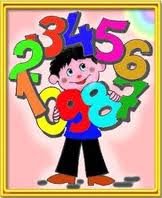 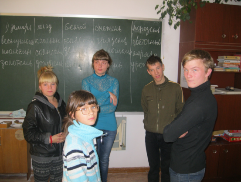 2. ЛИТЕРАТУРА.Придумайте новые названия всем двенадцати месяцам календаря и объясните, почему именно такое название вы им дали.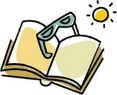 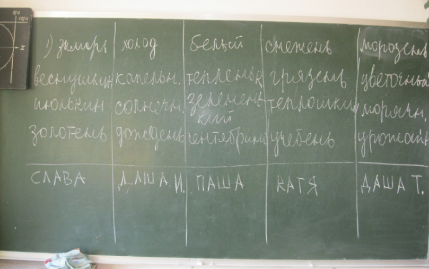 РИСОВАНИЕ.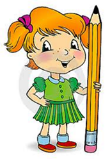 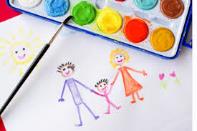 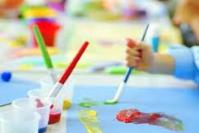           Увлекательная забавная игра. Встаньте друг за другом, предварительно прикрепив скотчем на спину каждого лист бумаги. Далее по принципу игры "Испорченный телефон» слова передаются в виде рисунка - на спине предыдущего человека нужно неотточенным карандашом нарисовать то, о чем сказал ведущий. Тот, на спине которого рисовали, должен понять, о чем идет речь, и нарисовать на спине своего соседа спереди то же самое и т. д. от игрока к игроку. Подсматривать нельзя! Когда все закончат рисовать - потеха обеспечена! Слова должны быть не сложными, такими, чтобы их можно было изобразить. Например: дом, солнце, цветок, человек, стол и т. д. Мы рисовали солнышко.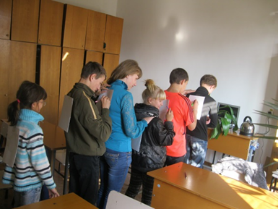 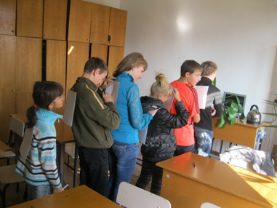 4. РУССКИЙ ЯЗЫК.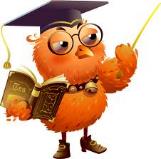 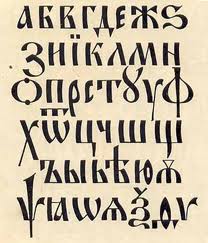 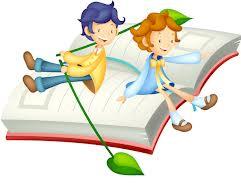            Один из участников игры называет любое слово, желательно существительное в именительном падеже и единственном числе. Следующий игрок, продолжая цепочку,- слово, начинающееся на последнюю букву предыдущего слова и т. д. Например, арбуз - заря - яма. Число участников в игрене ограничено. В игре не используются слова, оканчивающиеся на ь, ъ и й. Кто не сможет в течение 10 секунд назвать слово, выбывает из игры. Побеждает оставшийся игрок.5. ГЕОМЕТРИЯ.Заранее сделать из картона несколько квадратов, разрезать по линям. Каждому ученику выдаются части квадрата (полный комплект), задача: собрать из частей квадрат. Выигрывает тот, кто  первым справится с заданием.Реквизит: два квадрата, разрезанных по линиям, набор из двух треугольников.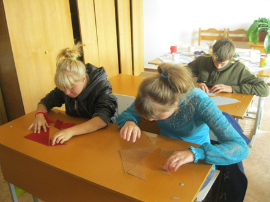 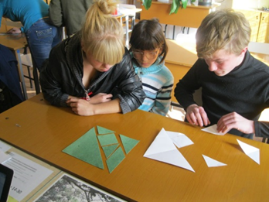 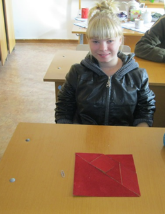 Даша Ивлева справилась первой!  Молодец!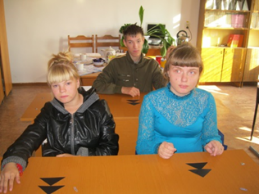 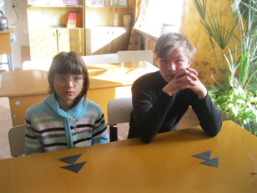 6.ГЕОГРАФИЯ.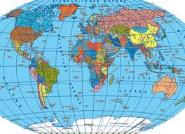 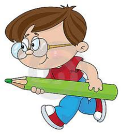 Игрокам раздаются билеты - карточки с названиями городов - это место назначения. "Кондуктор" - ведущий спрашивает: "Вы знаете в какой стране находится этот город?" Если владелец "билета" с названным городом отвечает правильно, его "билет" "компостируют". Выигрывает тот, у кого больше "прокомпостированных билетов".«ВКУСНАЯ ПЕРЕМЕНА».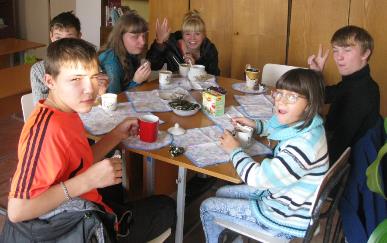 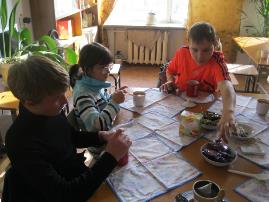 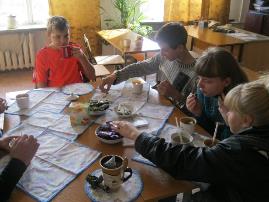 ВОТ И ЗАКОНЧИЛИСЬ ВЕСЕЛЫЕ УРОКИ!СТОЛИЦАСТРАНААФИНЫГРЕЦИЯБЕРЛИНГЕРМАНИЯВАРШАВАПОЛЬШАКИЕВ	УКРАИНАКИШИНЕВМОЛДОВАЛОНДОНВЕЛИКОБРИТАНИЯМАДРИДИСПАНИЯМОСКВАМОСКВАПАРИЖФРАНЦИЯРИМ  ИТАЛИЯВАШИНГТОНСШАТОКИО	 ЯПОНИЯПЕКИН	              КИТАЙМИНСКБЕЛАРУСЬ